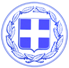 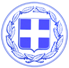                       Κως, 19 Μαΐου 2018ΔΕΛΤΙΟ ΤΥΠΟΥΗΛΙΑΣ ΣΙΦΑΚΗΣ : “Η κοινή πρωτοβουλία Δήμου και επαγγελματιών στην Ακτή Κουντουριώτη είναι το πρώτο βήμα. Η Κως αποφασίζει να κοιτάξει μπροστά, προχωράμε σε μεγάλες ανατροπές στο ιστορικό κέντρο.”Ο Αντιδήμαρχος Τουρισμού κ. Ηλίας Σιφάκης, αναφερόμενος στην πρωτοβουλία για να γίνει η Ακτή Κουντουριώτη, δρόμος χωρίς αυτοκίνητα, έκανε την ακόλουθη δήλωση:“Η κοινή πρωτοβουλία Δήμου και επαγγελματιών για να γίνει ο παραλιακός δρόμος της Ακτής Κουντουριώτη, δρόμος χωρίς αυτοκίνητα, έρχεται από το μέλλον.Δείχνει ότι στην Κω, οι δημιουργικές δυνάμεις αποφασίζουν να ενώσουν τις δυνάμεις τους.Η Κως αποφασίζει να κοιτάξει μπροστά, να αναβαθμίσει το ιστορικό κέντρο της λειτουργικά και αισθητικά.Αυτό είναι το πρώτο βήμα.Γιατί το ιστορικό κέντρο της Κω πρέπει να αλλάξει εικόνα, να γίνει φιλικό προς τον πεζό και το ποδήλατο, να γίνει ελκυστικό για τους τουρίστες και τους επισκέπτες μας.Η εικόνα του πρέπει να αποτελεί συγκριτικό πλεονέκτημα για τον τουρισμό μας και να δίνει ώθηση στην τοπική επιχειρηματικότητα.Το περασμένο φθινόπωρο ο Δήμος Κω στα πλαίσια της ημέρας χωρίς αυτοκίνητο, μετέτρεψε για 12 ώρες το ιστορικό κέντρο της Κω σε ένα χώρο που χαίρεσαι να ζεις, να κυκλοφορείς και να διασκεδάζεις. Το αποτέλεσμα αλλά και η εικόνα ήταν αυτή που ενθάρρυνε το Δήμο και τους επαγγελματίες της Ακτής Κουντουριώτη να προχωρήσουν σε αυτή την τόσο σημαντική πρωτοβουλία.Όπως είπα, αυτό είναι μόνο η αρχή.Το σχέδιο μας ΚΩΣ 2023 περιλαμβάνει την ολική ανάπλαση του ιστορικού κέντρου της Κω, περιλαμβάνει πεζοδρομήσεις, αισθητικές παρεμβάσεις ανάδειξης του ιστορικού κέντρου και ενίσχυσης της εμπορικής λειτουργίας αλλά και της τοπικής επιχειρηματικότητας.Μιλάμε πλέον για μεγάλες αλλαγές.Το πιο σημαντικό: αυτές τις αλλαγές τις κάνουμε μαζί με τους πολίτες.Με νέες κυκλοφοριακές ρυθμίσεις, με ενίσχυση της χρήσης του ποδηλάτου αλλά και της αστικής συγκοινωνίας.Με περιφερειακούς χώρους στάθμευσης από τους οποίους θα γίνεται μετεπιβίβαση σε λεωφορεία για την πρόσβαση στο κέντρο.Είναι δεδομένο ότι θα υπάρχουν και οι ελάχιστες φωνές αντίδρασης, μιζέριας, ρητορικής μίσους και άρνησης.Ας υπάρχουν και ας λένε ότι θέλουν.Εμείς είμαστε εδώ για τους πολλούς, για τους πολίτες της Κω που θέλουν να δουν να αλλάζει η εικόνα του ιστορικού κέντρου της πόλης.Ο Γιώργος Κυρίτσης και όλοι εμείς που συμμετέχουμε σε αυτή την προσπάθεια, δεν είμαστε για τα εύκολα. Δεν συμβιβαζόμαστε με τις λογικές της διαχείρισης.Είμαστε εδώ για να προχωρήσουμε σε μεγάλες αλλαγές και ανατροπές, που κάνουν καλύτερη και πιο όμορφη την Κω.”Γραφείο Τύπου Δήμου Κω